Komisarz Wyborczy w Rzeszowie I za pośrednictwem Urzędu Miasta RzeszowaUrban Lab Rzeszów ul. 3 Maja 1335-030 Rzeszów ZGŁOSZENIEZAMIARU GŁOSOWANIA KORESPONDENCYJNEGOW PRZEDTERMINOWYCH WYBORACH PREZYDENTA MIASTA RZESZOWA ZARZĄDZONYCH NA DZIEŃ 9 MAJA 2021 R.  OświadczenieOświadczam, iż jestem wpisany(a) do rejestru wyborców w mieście Rzeszów.    				 Proszę o dołączenie do pakietu wyborczego nakładki na kartę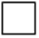 TAK          NIE	 do głosowania sporządzonej w alfabecie Braille’a				 (dotyczy wyłącznie wyborców niepełnosprawnych)Wyborca niepełnosprawny do zgłoszenia dołącza kopię aktualnego orzeczenia właściwego organu orzekającego o ustaleniu stopnia niepełnosprawności.………………..., dnia ………………       …………………………………         (miejscowość)                                   (data)                                                     (podpis wyborcy)NazwiskoImię (imiona)Imię ojcaData urodzeniaNr ewidencyjny PESELADRES, na który ma być wysłany pakiet wyborczyRzeszówkod pocztowy:ulica:nr domu:                   nr mieszkania:  Numer telefonu do kontaktuAdres e-mailpodanie numeru telefonu i adresu e-mail nie jest obowiązkowe, ale ułatwi kontaktpodanie numeru telefonu i adresu e-mail nie jest obowiązkowe, ale ułatwi kontakt